Калужская  областьСЕЛЬСКОЕ ПОСЕЛЕНИЕ «ПОСЕЛОК ДЕТЧИНО»ПОСЕЛКОВОЕ  СОБРАНИЕРЕШЕНИЕот «31 » марта 2021 года                                                                                             № 16	В целях реализации положений Федеральных законов от 24.07.2007 № 209-ФЗ «О развитии малого и среднего предпринимательства в Российской Федерации», от 03.07.2018 №185-ФЗ «О внесении изменений в отдельные законодательные акты Российской Федерации в целях расширения имущественной поддержки субъектов малого и среднего предпринимательства», от 22.07.2008 № 159-ФЗ «Об особенностях отчуждения недвижимого имущества, находящегося в государственной собственности субъектов Российской Федерации или в муниципальной собственности и арендуемого субъектами малого и среднего предпринимательства, и о внесении изменений в отдельные законодательные акты Российской Федерации», а также создания условий для развития малого и среднего предпринимательства на территории сельского поселения «Поселок Детчино»,поселковое Собрание сельского поселения «Поселок Детчино»РЕШИЛО:1. Утвердить:1.1. Порядок формирования, ведения, ежегодного дополнения                                  и опубликования Перечня муниципального имущества сельского поселения «Поселок Детчино», свободного от прав третьих лиц, предназначенного для предоставления во владение и (или) пользование самозанятым гражданам, субъектам малого и среднего предпринимательства и организациям, образующим инфраструктуру поддержки субъектов малого и среднего предпринимательства (далее - порядок) (приложение №1).1.2. Форму Перечня недвижимого муниципального имущества сельского поселения «Поселок Детчино» (за исключением земельных участков), свободного от прав третьих лиц (за исключением имущественных прав самозанятых граждан, субъектов малого и среднего предпринимательства), для предоставления во владение                 и (или) пользование на долгосрочной основе самозанятым гражданам, субъектам малого и среднего предпринимательства (приложение №2).2. Определить поселковую администрацию сельского поселения «Поселок Детчино» уполномоченным органом исполнительной власти по:2.1. Формированию, ведению, ежегодному дополнению, а также опубликованию Перечня.2.2. Взаимодействию с Министерством экономического развития Калужской области – уполномоченным исполнительным органом государственной власти субъекта Российской Федерации по взаимодействию с акционерным обществом «Федеральная корпорация по развитию малого и среднего предпринимательства».3. Решение поселкового Собрания сельского поселения «Поселок Детчино» №33 от 17.07.2017 года «Об утверждении Положения о порядке формирования, ведения, и обязательного опубликования перечня муниципального имущества муниципального образования сельского поселения «Поселок Детчино», свободного от прав третьих лиц (за исключением имущественных прав субъектов малого и среднего предпринимательства) признать утратившим силу.4. Настоящее решение вступает в силу со дня его официального опубликования.Глава сельского поселения«Поселок Детчино»                                                                                  А.М.ВоробьевПриложение №1к Решению                                                                                                                              поселкового Собрания                                                                                                                                      СП «Поселок Детчино»                                                                                                                                   от «31 » марта2021г. № 16ПОРЯДОКФОРМИРОВАНИЯ, ВЕДЕНИЯ, ЕЖЕГОДНОГО ДОПОЛНЕНИЯ И ОПУБЛИКОВАНИЯ ПЕРЕЧНЯ МУНИЦИПАЛЬНОГО ИМУЩЕСТВА, СВОБОДНОГО ОТ ПРАВ ТРЕТЬИХ ЛИЦ, ПРЕДНАЗНАЧЕННОГО ДЛЯ ПРЕДОСТАВЛЕНИЯ ВО ВЛАДЕНИЕ И (ИЛИ) ПОЛЬЗОВАНИЕ САМОЗАНЯТЫМ ГРАЖДАНАМ, СУБЪЕКТАМ МАЛОГО И СРЕДНЕГО ПРЕДПРИНИМАТЕЛЬСТВА И ОРГАНИЗАЦИЯМ, ОБРАЗУЮЩИМ ИНФРАСТРУКТУРУ ПОДДЕРЖКИ СУБЪЕКТОВ МАЛОГО И СРЕДНЕГО ПРЕДПРИНИМАТЕЛЬСТВА1. Общие положенияНастоящий Порядок определяет правила формирования, ведения, ежегодного дополнения и опубликования перечня муниципального имущества сельского поселения «Поселок Детчино» предусмотренного частью 4 статьи 18 Федерального закона от 24.07.2007 № 209-ФЗ «О развитии малого и среднего предпринимательства в Российской Федерации» (далее - Перечень), свободного от прав третьих лиц, состав информации, подлежащей включению в Перечень в целях предоставления имущества на долгосрочной основе (в том числе по льготным ставкам арендной платы) самозанятым гражданам, субъектам малого и среднего предпринимательства и организациям, образующим инфраструктуру поддержки субъектов малого и среднего предпринимательства (далее - субъекты малого и среднего предпринимательства).2. Цели создания и основные принципы формирования, ведения,ежегодного дополнения и опубликования Перечня1.1. Перечень представляет собой реестр объектов муниципального имущества  сельского поселения «Поселок Детчино», свободного от прав третьих (за исключением права хозяйственного ведения, права оперативного управления, а также имущественных прав самозанятых граждан, субъектов малого и среднего предпринимательства) и предусмотренного частью 1 статьи 18 Федерального закона   от 24.07.2007 №209-ФЗ «О развитии малого и среднего предпринимательства в Российской Федерации», которые могут быть предоставлены во владение и (или) в пользование на долгосрочной основе (в том числе по льготным ставкам арендной платы)самозанятым гражданам, субъектам малого и среднего предпринимательства, а также отчуждены на возмездной основе в собственность самозанятых граждан, субъектов малого и среднего предпринимательства в соответствии с Федеральным законом от 22.07.2008 № 159-ФЗ «Об особенностях отчуждения недвижимого имущества, находящегося в государственной собственности субъектов Российской Федерации или в муниципальной собственности и арендуемого субъектами малого и среднего предпринимательства, и о внесении изменений  в отдельные законодательные акты Российской Федерации» и в случаях, указанных в подпунктах 6, 8 и 9 пункта 2 статьи 39.3 Земельного кодекса Российской Федерации.2.2. Формирование Перечня осуществляется в целях:2.2.1. Предоставления имущества, принадлежащего на праве собственности сельскому поселению «Поселок Детчино», во владение и (или) пользование на долгосрочной основе (в том числе по льготным ставкам арендной платы)самозанятым гражданам,  субъектам малого и среднего предпринимательства.2.2.2. Расширения доступности самозанятым гражданам, субъектам малого и среднего предпринимательства к информации об имуществе, принадлежащем на праве собственности сельскому поселению «Поселок Детчино»(далее - имущество) и подлежащем предоставлению им во владение и (или) пользование на долгосрочной основе (в том числе по льготным ставкам арендной платы) в рамках оказания имущественной поддержки, а также для организации передачи включенного в Перечень имущества указанным лицам.2.2.3. Реализации полномочий органов исполнительной власти сельского поселения «Поселок Детчино» по вопросам развития малого и среднего предпринимательства путем оказания имущественной поддержки самозанятым гражданам, субъектам малого и среднего предпринимательства.2.2.4. Повышения эффективности управления муниципальным имуществом, находящимся в собственности сельского поселения «Поселок Детчино».2.3. Формирование и ведение Перечня основывается на следующих основных принципах:2.3.1. Достоверность данных об имуществе, включаемом в Перечень, и поддержание актуальности информации об имуществе, включенном в Перечень.2.3.2. Открытость и доступность сведений об имуществе в Перечне.2.3.3. Ежегодная актуализация Перечня (до 1 ноября текущего года), осуществляемая на основе предложений, в том числе внесенных по итогам заседаний коллегиального органа сельского поселения «Поселок Детчино» по обеспечению взаимодействия исполнительных органов власти Калужской области с территориальным органом Росимущества в Калужской области и органами местного самоуправления по вопросам оказания имущественной поддержки самозанятым гражданам, субъектам малого  и среднего предпринимательства.2.3.4. Взаимодействие с общественными организациями, выражающими интересы самозанятых граждан, субъектов малого и среднего предпринимательства, институтами развития в сфере малого и среднего предпринимательства в ходе формирования и дополнения Перечня.2.4. Использование имущества, включенного в Перечень, осуществляется только  в целях предоставления его во владение и (или) пользование самозанятым гражданам, субъектам малого  и среднего предпринимательства.Запрещается продажа муниципального имущества, включенного в Перечень,                 за исключением возмездного отчуждения такого имущества в собственность самозанятым гражданам, субъектов малого и среднего предпринимательства в соответствии с Федеральным законом от 22.07.2008 № 159-ФЗ «Об особенностях отчуждения недвижимого имущества, находящегося в государственной или в муниципальной собственности и арендуемого субъектами малого и среднего предпринимательства, и о внесении изменений в отдельные законодательные акты Российской Федерации» и в случаях, указанных в подпунктах 6, 8 и 9 пункта 2 статьи 39.3 Земельного кодекса Российской Федерации. В отношении указанного имущества запрещаются также переуступка прав пользования им, передача прав пользования им в залог и внесение прав пользования таким имуществом в уставный капитал любых других субъектов хозяйственной деятельности, передача третьим лицам прав и обязанностей по договорам аренды такого имущества (перенаем), передача в субаренду, за исключением предоставления такого имущества в субаренду самозанятым гражданам, субъектам малого и среднего предпринимательства организациями, образующими инфраструктуру поддержки субъектов малого и среднего предпринимательства, и в случае, если в субаренду предоставляется имущество, предусмотренное пунктом 14 части 1 статьи 17.1 Федерального закона от 26.07.2006 №135-ФЗ «О защите конкуренции».3. Формирование, ведение и ежегодное дополнение Перечня3.1. Перечень, изменения и ежегодное дополнение в него утверждаются постановлением поселковой администрации сельского поселения «Поселок Детчино» (далее Администрация).3.2. Перечень формируется в виде информационной базы данных, содержащей объекты учета.3.3. Ведение Перечня осуществляется уполномоченным органом в электронной форме.3.4. Сведения об утвержденном Перечне, а также об изменениях, дополнениях, внесенных в Перечень, представляются Администрацией в Министерство экономического развития Калужской области – уполномоченный исполнительный орган государственной власти субъекта Российской Федерации по взаимодействию с акционерным обществом «Федеральная корпорация по развитию малого и среднего предпринимательства» в порядке, по форме и сроки, установленные федеральным органом исполнительной власти, осуществляющим функции по выработке государственной политики нормативно-правовому регулированию в сфере развития предпринимательской деятельности, в том числе среднего и малого бизнеса.3.5. В перечень вносятся сведения об имуществе, соответствующем следующим критериям:3.5.1. Имущество свободно от прав третьих лиц (за исключением права хозяйственного ведения, права оперативного управления, а также имущественных прав самозанятых граждан, субъектов малого и среднего предпринимательства).3.5.2. Имущество не ограничено в обороте, за исключением случаев, установленных законом или иными нормативными правовыми актами.3.5.3.    Имущество не является объектом религиозного назначения.3.5.4. Имущество не является объектом незавершенного строительства, за исключением случаев, когда в отношении объектов незавершенного строительства установлен особый порядок распоряжения.3.5.5. В отношении имущества сельского поселения «Поселок Детчино» не приняты решения о его отчуждении (продажи) в соответствии с порядком, определенным Федеральным законом от 21.12.2001 № 178-ФЗ «О приватизации государственного и муниципального имущества» или предоставления иным лицам.3.5.6. Имущество не признано аварийным и подлежащим сносу.3.5.7. Имущество не относится к жилому фонду.3.6. Виды имущества, включаемые в Перечень:3.6.1. Оборудование, машины, механизмы, установки, транспортные средства, инвентарь, инструменты, пригодные к эксплуатации по назначению с учетом их технического состояния и морального износа.3.6.2. Объекты недвижимого имущества, подключенные к сетям инженерно-технического обеспечения (или готовые для подключения) и имеющие подъездные пути.3.6.3. Объекты недвижимого имущества, планируемые к использованию под административные, торговые, офисные, производственные и иные цели.3.6.4. Земельные участки, в том числе из состава земель сельскохозяйственного назначения.Виды разрешенного использования, функциональное и территориальное зонирование, установленные в отношении земельных участков, на которых расположены включаемые в Перечень объекты недвижимого имущества, должны предусматривать их использование для размещения указанных объектов.3.6.5. Имущество, закрепленное на праве хозяйственного ведения                                     или оперативного управления за муниципальным унитарным предприятием, на праве оперативного управления за муниципальным учреждением (далее - балансодержатель) и отвечающего критериям, в отношении которого имеется предложение балансодержателя, согласованное с Администрацией сельского поселения «Поселок Детчино», о включении имущества  в Перечень.3.6.6. Инвестиционные площадки.3.7. Внесение сведений об имуществе в Перечень (в том числе ежегодное дополнение), а также исключение сведений об имуществе из Перечня осуществляются Администрацией на основе предложений, в том числе от самозанятых граждан, субъектов малого и среднего предпринимательства, общественных организаций, выражающих интересы субъектов малого и среднего предпринимательства, институтов развития в сфере малого и среднего предпринимательства.3.8. Рассмотрение уполномоченным органом предложений, поступивших от лиц, указанных в пункте 3.7 настоящего Порядка, осуществляется в течение 30 календарных дней со дня их поступления. По результатам рассмотрения указанных предложений уполномоченным органом принимается одно из следующих решений:3.8.1. О подготовке проекта нормативного правового акта сельского поселения «Поселок Детчино» о включении сведений об имуществе, в отношении которого поступило предложение, в Перечень;3.8.2. О подготовке проекта нормативного правового акта сельского поселения «Поселок Детчино» об исключении сведений об имуществе, в отношении которого поступило предложение, из Перечня;3.8.3. Об отказе в учете предложений.3.9. Подготовка соответствующих нормативных правовых актов, перечисленных  в подпунктах 3.8.1, 3.8.2 пункта 3.8 настоящего Порядка, осуществляется Администрацией в течение 30 календарных дней со дня принятия соответствующего решения.3.10. Решение об отказе в учете предложения о включении имущества в Перечень принимается в следующих случаях:3.10.1. Имущество не соответствует критериям, установленным пунктом 3.5 настоящего Порядка.3.10.2. В отношении имущества, закрепленного на праве хозяйственного ведения или оперативного управления, отсутствует согласие на включение имущества в Перечень со стороны одного или нескольких перечисленных лиц: балансодержателя, уполномоченного органа, Администрации сельского поселения «Поселок Детчино», осуществляющего полномочия учредителя балансодержателя.3.10.3. Индивидуально-определенные признаки движимого имущества                           не позволяют заключить в отношении его договор аренды или иной гражданско-правовой договор.3.11. В случае принятия решения об отказе в учете поступившего предложения уполномоченный орган направляет лицу, представившему предложение, мотивированный ответ о невозможности включения сведений об имуществе  в Перечень.3.12. Сведения о муниципальном имуществе сельского поселения «Поселок Детчино» могут быть исключены из Перечня, если:3.12.1. В течение 2 лет со дня включения сведений о муниципальном имуществе сельского поселения «Поселок Детчино» в Перечень в отношении такого имущества от самозанятых граждан, субъектов малого и среднего предпринимательства не поступило:- ни одной заявки на участие в аукционе (конкурсе) на право заключения договора, предусматривающего переход прав владения и (или) пользования;- ни одного заявления о предоставлении имущества, в отношении которого заключение указанного договора может быть осуществлено без проведения аукциона (конкурса) в случаях, предусмотренных Федеральным законом от 26.07.2006 № 135-ФЗ «О защите конкуренции».3.12.2. В отношении имущества в установленном законодательством Российской Федерации порядке принято решение о его использовании для муниципальных нужд либо для иных целей.3.12.3. Отсутствует согласие со стороны самозанятых граждан, субъекта малого и среднего предпринимательства, арендующего имущество.3.12.4. Право собственности сельского поселения «Поселок Детчино» на имущество прекращено по решению суда или в ином установленном законом порядке.В случае если характеристики имущества изменились таким образом, что имущество стало непригодным для использования самозанятыми гражданами, субъектами малого и среднего предпринимательства по целевому назначению, имущество может быть сохранено в Перечне при условии предоставления его самозанятым гражданам, субъектам малого и среднего предпринимательства на условиях, стимулирующих арендатора осуществить капитальный ремонт и (или) реконструкцию соответствующего объекта.4. Опубликование ПеречняПеречень и внесенные в него изменения подлежат:1.    Обязательному опубликованию в средствах массовой информации в течение 10 рабочих дней со дня утверждения.2. Размещению на официальном сайте уполномоченного органа в информационно-телекоммуникационной сети Интернет (в том числе в форме открытых данных) в течение 3 рабочих дней со дня утверждения.3.  Предоставлению в Министерство экономического развития Калужской   области – уполномоченный исполнительный орган государственной власти субъекта Российской Федерации по взаимодействию с акционерным обществом «Федеральная корпорация по развитию малого и среднего предпринимательства» в порядке, по форме и в сроки, установленные федеральным органом исполнительной власти, осуществляющим функции по выработке государственной политики и нормативно-правовому регулированию в сфере развития предпринимательской деятельности, в том числе среднего и малого бизнеса.Приложение №1к Решению                                                                                                                              поселкового Собрания                                                                                                                                      СП «Поселок Детчино»                                                                                                                                  от « 31  »  марта 2021г. №16Форма перечня недвижимого муниципального имущества сельского поселения «Поселок Детчино»  (за исключением земельных участков),свободного от прав третьих лиц (за исключением имущественныхправ самозанятых граждан, субъектов малого и среднего предпринимательства),для предоставления во владение и (или) пользование на долгосрочной основе самозанятым гражданам, субъектам малого и среднего предпринимательстваОб утверждении порядка формирования, ведения, ежегодного дополнения  и опубликования перечня муниципального имущества муниципального образования сельского поселения «Поселок Детчино» свободного от прав третьих лиц, предназначенного для предоставления во владение и (или) пользование самозанятым гражданам, субъектам малого и среднего предпринимательства и организациям, образующим инфраструктуру поддержки субъектов малого и среднего предпринимательствап/пНомер в реестре имуществаАдрес (место положение объекта)Структурированный адрес объектаСтруктурированный адрес объектаСтруктурированный адрес объектаСтруктурированный адрес объектаСтруктурированный адрес объектаСтруктурированный адрес объектаСтруктурированный адрес объектаСтруктурированный адрес объектаСтруктурированный адрес объектаСтруктурированный адрес объектап/пНомер в реестре имуществаАдрес (место положение объекта)Наименование субъекта Российской ФедерацииНаименование муниципального районаВид населенного пунктаНаименование населенного пунктаТип элемента планировочной структурыНаименование элемента планировочной структурыТип элемента улично-дорожной сетиНаименование элемента улично-дорожной сетиНомер дома (включая литер)п и номер корпуса, строения, владения12345678910111213Вид объекта недвижимости; движимое имуществоКадастровый номерКадастровый номерСведения о недвижимом имуществе или его частиСведения о недвижимом имуществе или его частиСведения о недвижимом имуществе или его частиСведения о недвижимом имуществе или его частиСведения о недвижимом имуществе или его частиСведения о недвижимом имуществе или его частиСведения о движимом имуществеСведения о движимом имуществеСведения о движимом имуществеСведения о движимом имуществеСведения о движимом имуществеВид объекта недвижимости; движимое имуществоНомерВип (кадастровый, условный, устаревший)Номер части объекта недвижимости согласно сведениям государственного кадастра недвижимостиНаименование муниципального районаОсновная характеристика объектов недвижимости и его частейОсновная характеристика объектов недвижимости и его частейОсновная характеристика объектов недвижимости и его частейНаименование объекта учетаТип: оборудование, машины, механизмы, установки, транспортные средства, инвентарь, инструменты, иноеГосударственный регистрационный знак (при наличии)Марки, модельГод выпускаКадастровый номер объекта недвижимого имущества, в том числе земельного участка, на котором расположен объектВид объекта недвижимости; движимое имуществоНомерВип (кадастровый, условный, устаревший)Номер части объекта недвижимости согласно сведениям государственного кадастра недвижимостиНаименование муниципального районаТип (площадь - для земельных участков зданий, помещений; протяженность, объем, площадь, глубина залегания и т.п. - для сооружений; протяженность, протяженность, объем, площадь, глубина залегания и т.п. согласно проектной документации - для объектов незавершенного строительства)Фактическое значение/проектируемое значение (для объектов незавершенного строительства)Единица измерения (для площади - кв. м; для протяженности - м; для глубины залегания - м; для объема - куб. мНаименование объекта учетаТип: оборудование, машины, механизмы, установки, транспортные средства, инвентарь, инструменты, иноеГосударственный регистрационный знак (при наличии)Марки, модельГод выпускаКадастровый номер объекта недвижимого имущества, в том числе земельного участка, на котором расположен объект1415161718192021222324252627Сведения о праве аренды или безвозмездного пользования имуществомСведения о праве аренды или безвозмездного пользования имуществомСведения о праве аренды или безвозмездного пользования имуществомСведения о праве аренды или безвозмездного пользования имуществомСведения о праве аренды или безвозмездного пользования имуществомСведения о праве аренды или безвозмездного пользования имуществомСведения о праве аренды или безвозмездного пользования имуществомСведения о праве аренды или безвозмездного пользования имуществомСведения о праве аренды или безвозмездного пользования имуществомСведения о праве аренды или безвозмездного пользования имуществомУказать одно из значений: в перечне (изменениях в перечне)Сведения о правовом акте, в соответствии с которым имущество включено в перечень (изменены сведения об имуществе в перечне)Сведения о правовом акте, в соответствии с которым имущество включено в перечень (изменены сведения об имуществе в перечне)  Организации, образующей инфраструктуру поддержки самозанятых граждан, субъектов малого и среднего предпринимательства  Организации, образующей инфраструктуру поддержки самозанятых граждан, субъектов малого и среднего предпринимательства  Организации, образующей инфраструктуру поддержки самозанятых граждан, субъектов малого и среднего предпринимательства  Организации, образующей инфраструктуру поддержки самозанятых граждан, субъектов малого и среднего предпринимательства  Организации, образующей инфраструктуру поддержки самозанятых граждан, субъектов малого и среднего предпринимательстваСамозанятые граждане, субъект малого и среднего предпринимательстваСамозанятые граждане, субъект малого и среднего предпринимательстваСамозанятые граждане, субъект малого и среднего предпринимательстваСамозанятые граждане, субъект малого и среднего предпринимательстваСамозанятые граждане, субъект малого и среднего предпринимательстваУказать одно из значений: в перечне (изменениях в перечне)Наименование органа, принявшего документВид документаПравообладательПравообладательПравообладательДокументы, основаниеДокументы, основаниеПравообладательПравообладательПравообладательДокументы, основаниеУказать одно из значений: в перечне (изменениях в перечне)Наименование органа, принявшего документВид документаПолное наименованиеОГРНИННДата заключения договораДата окончания действия договораПолное наименованиеОГРНИННДата заключения договораДата окончания действия договораУказать одно из значений: в перечне (изменениях в перечне)Наименование органа, принявшего документВид документа28293031323334353637383940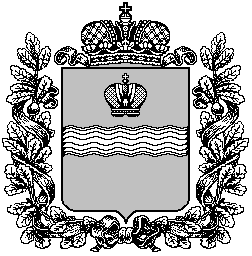 